Raffy 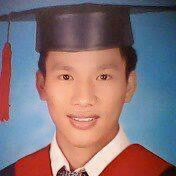 Raffy.352070@2freemail.com 	 OBJECTIVE: To strive for excellence, to work in such an environment that will enhance my knowledge and career, where I can perform my management skills according to my strong caliber and efficiency.                                                                                                                                                                                                                                                                                                                                                                                                                                                                                                                                                                                                                                                                                                                                                                                                                                                                                                                                                                                                                                                                                                                                                                                                                                                                                                                                                                                           _____________________________________________________________________________________WORK EXPERIENCE:Sales Associate			Charter Chemical and Coating Corporation					Wilcon Builders Depot					October 2012 - March 2013	To promote a particular product, assist costumers on their needs.Do the daily inventory and paper works.Checking expired items in the stores.Resolves any customer complaints at store level.Knows how to suggest a good quality of product.Sales Clerk				Watson’s Personal Care Store					Starmall Crossing					October 2013 - March 2014To set up advertising displays and arrange merchandise on counters and end caps so they look appealing.To receive inventory, price and tag inventoryProvide friendly and knowledgeable customer service to customers in the store or on the phone.Being persistent under pressure.To meet a particular sales goals.Telemarketer			Manila Bankers					March 2014 – January 2015 Deliver prepared sales talks.Reading from scripts that describe products or services.Explain products or services and prices, and answer questions from customers. Adjust sales scripts to better target the needs and interests of specific individuals.Obtain names and telephone numbers of potential customers from sources such as telephone directories, magazine reply cards, and lists purchased from other organizations.Works under pressure.Tele-Manager				Caritas Health Shield Inc.					January 2015 – February 2017Responsible of managing a particular team/agent.To ensure individual agents are performing against targets, reviewing their performance and coaching/training them to do so.Developing a particular strategy. ACADEMIC BACKGROUND:TERTIARY			:		Isabela State University – Ilagan CampusCourse			:		 Bachelor of Science in Information Technology							( S.Y. 2008-2012)SECONDARY			:		Lanna National High School							(S.Y. 2006-2007)PRIMARY			:		Malamag East Elementary School							(S.Y. 2002-2003)SKILLS:Knowledge in Microsoft (Word, Excel,  Power point).Web specialist specifically in HTML.Good Communication Skills.Can work under pressure.PERSONAL INFORMATION:Date of Birth			:		September 16, 1990Place of Birth			:		Tumauini, IsabelaGender			: 		MaleReligion			:		Roman CatholicCivil Status			:		SingleCitizenship			:		Filipino	This is to certify that all the information above is true and correct to the best of my knowledge and belief.